АДМИНИСТРАЦИЯ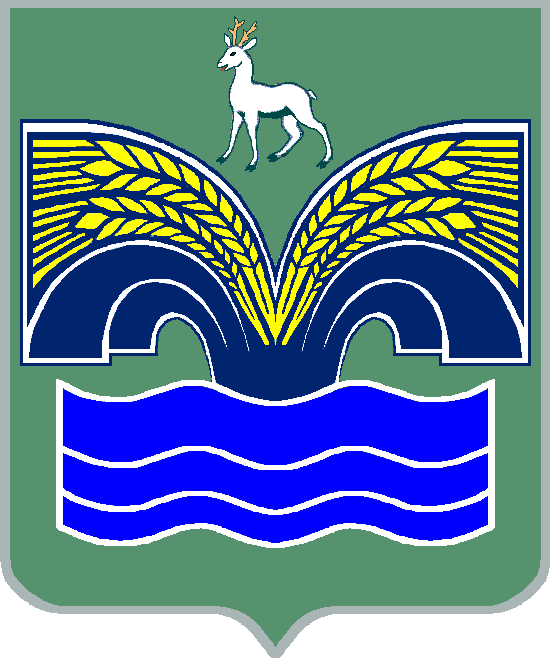 СЕЛЬСКОГО ПОСЕЛЕНИЯ БОЛЬШАЯ КАМЕНКА МУНИЦИПАЛЬНОГО РАЙОНА КРАСНОЯРСКИЙ САМАРСКОЙ ОБЛАСТИПОСТАНОВЛЕНИЕот 29 января 2021 № 16-А    Об утверждении Порядка определения объема и условий предоставления из бюджета сельского поселения Большая Каменка муниципального района Красноярский Самарской области субсидий некоммерческим организациям, не являющимся муниципальными учреждениями, созданными в форме общественных  объединений пожарной охраны (далее – Порядок)        В соответствии с п.3 ч.2, ч. 3 ст. 78 Бюджетного кодекса Российской Федерации, постановления Правительства Российской Федерации от 18.09.2020 № 1492 «Об общих требованиях к нормативным правовым актам, муниципальным правовым актам, регулирующим предоставление субсидий, в том числе грантов в форме субсидий, юридическим лицам, индивидуальным предпринимателям, а также физическим лицам – производителям товаров, работ, услуг, и о признании утратившим силу некоторых актов Правительства Российской Федерации и отдельных положений некоторых актов Правительства Российской Федерации», в целях обеспечения выполнения полномочия сельского поселения Большая Каменка муниципального района Красноярский Самарской области, предусмотренного п. 9 ч. 1 ст. 14  Федерального закона от 06.10.2003 № 131-ФЗ «Об общих принципах организации местного самоуправления в Российской Федерации»,  Администрация сельского поселения Большая Каменка муниципального района Красноярский Самарской области  ПОСТАНОВЛЯЕТ:1. Утвердить прилагаемый Порядок определения объема и условий предоставления из бюджета сельского поселения Большая Каменка муниципального района Красноярский Самарской области субсидий некоммерческим организациям, не являющимся муниципальными учреждениями, созданными в форме общественных  объединений пожарной охраны (далее – Порядок).          2. Опубликовать настоящее постановление в газете «Красноярский вестник» и разместить на сайте администрации муниципального района Красноярский в разделе «Поселения/Большая Каменка».        3. Настоящее постановление вступает в силу со дня его официального опубликования и распространяет свое действие с 1 января 2021 года.Глава сельского поселения Большая Каменка   муниципального района Красноярский   Самарской области                                                                             О.А. Якушев	                                                               УТВЕРЖДЕНпостановлением администрациисельского поселения Большая Каменкамуниципального районаКрасноярский Самарской области               от 29.01.2021  № 16-АПорядокопределения объема и условий предоставления из бюджета сельского поселения Большая Каменка муниципального района Красноярский Самарской области субсидий некоммерческим организациям, не являющимся муниципальными учреждениями, созданными в форме общественных  объединений пожарной охраны (далее – Порядок)1. Общие положения1.1. Настоящий Порядок  определяет объем и условия предоставления из бюджета сельского поселения Большая Каменка муниципального района Красноярский Самарской области субсидий некоммерческим организациям, не являющимся муниципальными учреждениями, созданным в форме общественных объединений пожарной охраны, осуществляющих свою деятельность на территории  сельского поселения Большая Каменка муниципального района Красноярский Самарской области (далее – субсидии).1.2.Субсидии предоставляются в пределах объема бюджетных средств, предусмотренных на указанные цели в бюджете сельского поселения Большая Каменка муниципального района Красноярский Самарской области на соответствующий финансовый год, в целях финансового обеспечения (возмещения) затрат в связи с оказанием услуг некоммерческими организациями, не являющимися муниципальными учреждениями, созданными в форме общественных объединений пожарной охраны, осуществляющими свою деятельность на территории сельского поселения Большая Каменка муниципального района Красноярский Самарской области (далее - Получатель субсидии).Предоставление субсидий Получателям субсидии производится на безвозмездной и безвозвратной основе для финансового обеспечения (возмещения) расходов, связанных с обеспечением деятельности по профилактике и (или) тушению пожаров и проведению аварийно-спасательных работ на территории сельского поселения Большая Каменка муниципального района Красноярский Самарской области, в том числе по материальному стимулированию, страхованию, повышению квалификации добровольных пожарных, приобретению, транспортировке, эксплуатации и содержанию имущества.Главным распорядителем средств бюджета сельского поселения Большая Каменка муниципального района Красноярский Самарской области, осуществляющим предоставление субсидий в соответствии с настоящим Порядком, является  администрация сельского поселения Большая Каменка муниципального района Красноярский Самарской области (далее - Администрация).1.3. Субсидия предоставляется по результатам отбора Получателей субсидий, проводимого посредством запроса предложений (далее – отбор).1.4. Сведения о субсидии размещаются на едином портале бюджетной системы Российской Федерации в информационно-телекоммуникационной сети «Интернет» (далее – единый портал) (при наличии технической возможности).2. Порядок проведения отбора Получателей субсидии2.1. Отбор проводится на основании заявок, направленных участниками отбора для участия в отборе, исходя из соответствия участника отбора критериям отбора и очередности поступления заявок на участие в отборе.2.2. Объявление о проведении отбора (далее – объявление)  размещается на официальном сайте Администрации муниципального района Красноярский Самарской области в разделе Поселения/сельское поселение Большая Каменка, а также на едином портале (при наличии технической возможности) до 31 января соответствующего финансового года.2.2.1. Объявление должно содержать следующую информацию:а) срок проведения отбора (дата и время начала (окончания) подачи (приема) заявок участников отбора), который не может быть меньше 30 календарных дней, следующих за днем размещения объявления;б) наименование, место нахождения, почтовый адрес, адрес электронной почты Администрации как главного распорядителя бюджетных средств;в) цели предоставления субсидии в соответствии с пунктом 1.2 настоящего Порядка;г) требования к участникам отбора в соответствии с пунктами 2.3-2.5 настоящего Порядка и перечень документов, представляемых участниками отбора для подтверждения их соответствия указанным требованиям;д) порядок подачи заявок участниками отбора и требования, предъявляемые к форме и содержанию заявок, подаваемых участниками отбора, в соответствии с пунктом 2.6 настоящего Порядка;е) порядок отзыва заявок участников отбора, порядок возврата заявок участников отбора, определяющий в том числе основания для возврата заявок участников отбора, порядок внесения изменений в заявки участников отбора;ж) правила рассмотрения и оценки заявок участников отбора в соответствии с пунктами 2.7-2.9настоящего Порядка;з) порядок предоставления участникам отбора разъяснений положений объявления, даты начала и окончания срока такого предоставления;и) срок, в течение которого победитель (победители) отбора должен подписать соглашение о предоставлении субсидии (далее – соглашение);к) условия признания победителя (победителей) отбора уклонившимся от заключения соглашения;л) дату размещения результатов отбора на едином портале (при наличии технической возможности), а также на официальном сайте администрации муниципального района Красноярский Самарской области в разделе Поселения/сельское поселение Большая Каменка в информационно-телекоммуникационной сети «Интернет», которая не может быть позднее 14-го календарного дня, следующего за днем определения победителей отбора;м) контактные данные (Ф.И.О., номер телефона, адрес электронной почты) ответственного за прием документов на получении субсидии сотрудника Администрации.2.3. Критериями отбора Получателей субсидии являются:а) отсутствие сведений о Получателе субсидии в реестре недобросовестных поставщиков;б)  наличие обученного персонала, способного выполнять работы по участию в профилактике и (или) тушении пожаров и проведении аварийно-спасательных работ на территории сельского поселения Большая Каменка муниципального района Красноярский Самарской области;в) соответствие перечню документов, необходимых для подтверждения соответствия участника отбора требованиям. Предусмотренным пунктом 2.6 настоящего порядка.2.4. Администрация предоставляет субсидии получателям субсидий при соблюдении следующих условий:а) целью деятельности Получателя субсидии в соответствии с учредительными документами является участие в профилактике и (или) тушении пожаров и проведение аварийно-спасательных работ на территории сельского поселения Большая Каменка муниципального района Красноярский Самарской области;б) нахождение Получателя субсидии в реестре общественных объединений пожарной охраны, а ее членов или участников в реестре добровольных пожарных;в) включение добровольной пожарной команды общественного объединения в расписание выезда подразделений пожарной охраны для тушения пожаров в сельском поселении Большая Каменка муниципального района Красноярский Самарской области (для Получателей субсидии, осуществляющих тушение пожаров на территории сельского поселения Большая Каменка муниципального района Красноярский Самарской области);г) наличие согласия Получателя субсидии и лиц, являющихся поставщиками (подрядчиками, исполнителями) по договору (соглашениям), заключенному в целях исполнения обязательств по договору о предоставлении субсидий, на осуществление Администрацией проверок соблюдения ими условий, целей и порядка предоставления субсидий;д) наличие заключенного соглашения между Администрацией и Получателем субсидии по форме, установленной Приложением 7 к настоящему Порядку,е) запрет приобретения за счет полученных средств, предоставленных в целях финансового обеспечения затрат Получателей субсидий, иностранной валюты, за исключением операций, осуществляемых в соответствии с валютным законодательством Российской Федерации при закупке (поставке) высокотехнологичного импортного оборудования, сырья и комплектующих изделий.2.5.Получатель субсидии на первое число месяца, предшествующего месяцу, в котором планируется заключение соглашения, должен соответствовать следующим требованиям:а) отсутствие у Получателя субсидии неисполненной обязанности по уплате налогов, сборов, страховых взносов, пеней, штрафов, процентов, подлежащих уплате в соответствии с законодательством Российской Федерации о налогах и сборах;б)  отсутствие у Получателя субсидии просроченной задолженности по возврату в бюджет сельского поселения Большая Каменка муниципального района Красноярский Самарской области субсидий, бюджетных инвестиций, предоставленных в том числе в соответствии с иными правовыми актами, и иной просроченной задолженности перед бюджетом сельского поселения Большая Каменка муниципального района Красноярский Самарской области.в) Получатель субсидии не находится в процессе реорганизации, ликвидации, в отношении него не введена процедура банкротства, деятельность Получателя субсидии не приостановлена в порядке, предусмотренном действующим законодательством;г) Получатель субсидии не является иностранным юридическим лицом, а также российским юридическим лицом, в уставном (складочном) капитале которого доля участия иностранных юридических лиц, местом регистрации которых является государство или территория, включенные в утвержденный Министерством финансов Российской Федерации перечень государств и территорий, предоставляющих льготный налоговый режим налогообложения и (или) не предусматривающих раскрытия и предоставления информации при проведении финансовых операций (офшорные зоны), в совокупности превышает 50 процентов;д) Получатель субсидии не должен получать средства из федерального бюджета (бюджета субъекта Российской Федерации, местного бюджета), из которого планируется предоставление субсидии в соответствии с правовым актом, на основании иных нормативных правовых актов Российской Федерации (нормативных правовых актов субъекта Российской Федерации, муниципальных правовых актов) на цели, установленные правовым актом.2.6. Для получения субсидии заявитель предоставляет в Администрацию заявление на получение субсидии по форме, установленной Приложением 1 к настоящему Порядку, подписанное руководителем и заверенное печатью организации, а также следующие документы:а) выписку из Единого государственного реестра юридических лиц, по состоянию на 1 (первое) число месяца, в котором направлено заявление на получение субсидии;б) копии учредительных документов заявителя, заверенные подписью руководителя организации и печатью организации;в) документ, подтверждающий полномочия руководителя организации;г) справку Главного управления Министерства Российской Федерации по делам гражданской обороны, чрезвычайным ситуациям и ликвидации последствий стихийных бедствий по Самарской области, подтверждающую включение организации в реестр общественных объединений пожарных, а также включение добровольной пожарной команды общественного объединения в расписание выезда подразделений пожарной охраны для тушения пожаров в сельском поселении Большая Каменка муниципального района Красноярский Самарской области, для получателей субсидий, осуществляющих тушение пожаров на территории сельского поселения Большая Каменка муниципального района Красноярский Самарской области;д) план работы Получателя субсидии на предстоящий год по форме согласно Приложению № 2 к настоящему Порядку;е) копию свидетельства о постановке на учет в налоговом органе;ж)письменное согласие Получателя субсидии на осуществление Администрацией проверок соблюдения Получателями субсидии условий, целей и порядка их предоставления по форме согласно Приложению № 4 к настоящему Порядку;з)гарантийное письмо Получателя субсидии о включении в договоры (соглашения) с лицами, являющимися поставщиками (подрядчиками, исполнителями), заключенные в целях исполнения обязательств по договору о предоставлении субсидии, положений об их согласии на осуществление Администрацией проверок соблюдения ими условий, целей и порядка предоставления субсидий;и)справку территориального органа Федеральной налоговой службы, подписанная ее руководителем (иным уполномоченным лицом), выданную на 1 (первое) число месяца, в котором направлено заявление о предоставлении субсидии, подтверждающую отсутствие у Получателя субсидии неисполненной обязанности по уплате налогов, сборов, страховых взносов, пеней, штрафов, процентов, подлежащих уплате в соответствии с законодательством Российской Федерации о налогах и сборах;к) справку, подтверждающую отсутствие у Получателя субсидии на 1 (первое) число месяца, в котором направлено заявление о предоставлении субсидии, просроченной задолженности по возврату в бюджет сельского поселения Большая Каменка муниципального района Красноярский Самарской области субсидий, бюджетных инвестиций, предоставленных в том числе в соответствии с иными правовыми актами, и иной просроченной задолженности перед бюджетом сельского поселения Большая Каменка муниципального района Красноярский Самарской области;л)справку о соблюдении Получателем субсидии положений подпункта «е» пункта 2.4 настоящего Порядка;м) справку, подтверждающую, что Получатель субсидии по состоянию на первое число месяца, в котором направлено заявление о предоставлении субсидии, не находится в процессе реорганизации, ликвидации, банкротства;н)смету расходов на год и соответствующий квартал по форме согласно Приложению № 3 к настоящему Порядку согласно представленному плану работы и (или) расчет затрат по форме согласно Приложению № 6 к настоящему Порядку и документы, подтверждающие фактические затраты, произведенные в соответствии с требованиями пункта 11.1 настоящего Порядка;о)свидетельства о первоначальной подготовке персонала добровольной пожарной команды по должности пожарного;п)  согласие на публикацию (размещение) в информационно-телекоммуникационной сети «Интернет» информации об участнике отбора, о подаваемой участником отбора заявке, иной информации об участнике отбора, связанной с соответствующим отбором (приложение №7);р) информацию, заверенную подписью руководителя организации и печатью организации (при наличии) о том, что организация не является иностранным юридическим лицом, а также российским юридическим лицом, в уставном (складочном) капитале которого доля участия иностранных юридических лиц, местом регистрации которых является государство или территория, включенное в утверждаемый Министерством финансов Российской Федерации перечень государств и территорий, предоставляющих льготный налоговый режим налогообложения и (или) не предусматривающих раскрытия и предоставления информации при проведении финансовых операций (офшорные зоны), в совокупности превышает 50 процентов.Копии документов заверяются печатью и подписью уполномоченного лица Получателя субсидии. Получатели субсидий несут полную ответственность за достоверность представленных в Администрацию документов и информации, а также за целевое использование полученных субсидий в соответствии с действующим законодательством.2.7. В ходе рассмотрения и оценки представленных заявок Администрация проводит сопоставление документов, представленных участником отбора, и содержащейся в них информации, и требований, содержащихся в объявлении, в срок не более 14-ти календарных дней со дня окончания приема документов.2.8. Основаниями для отклонения заявки участника отбора на стадии рассмотрения и оценки заявок являются:несоответствие участника отбора требованиям, установленным в пунктах 2.3, 2.5 настоящего Порядка;несоответствие представленных участником отбора предложений (заявок) и документов требованиям к предложениям (заявкам) участников отбора, установленным в объявлении о проведении отбора;недостоверность представленной участником отбора информации, в том числе информации о месте нахождения и адресе юридического лица;подача участником отбора предложения (заявки) после даты и (или) времени, определенных для подачи предложений (заявок).2.9. По результатам проверки Администрация в течение 14 (четырнадцать) календарных дней со дня регистрации заявки и приложенных к ней документов принимает решение:а) о готовности заключить соглашение (в случае отсутствия оснований для отказа в предоставлении субсидий, предусмотренных пунктом 2.14 настоящего Порядка);б) об отказе в заключении соглашения и предоставлении субсидии (в случае наличия оснований для отказа в предоставлении субсидий, предусмотренных пунктом 2.14 настоящего Порядка).2.11. Решение о признании участника отбора победителем отбора оформляется распоряжением (постановлением) Администрации с указанием размера предоставляемой субсидии.2.12.В случае принятия решения о заключении договора о предоставлении субсидии Администрация в течение 15 (пятнадцати) календарных дней со дня регистрации заявления и приложенных к нему документов уведомляет Получателя субсидии способом, указанным в заявлении о необходимости подписания договора в срок, составляющий 5 рабочих дней со дня получения уведомления, и о месте подписания соглашения.2.13. В случае неявки Получателя субсидии для подписания договора в установленный срок или отказа получателя субсидии от подписания договора, Администрация в течение 2 рабочих дней со дня истечения срока, установленного для подписания договора, направляет в адрес Получателя субсидии уведомление об отказе в заключении договора о предоставлении субсидии по основанию, предусмотренному подпунктом «ж»  пункта 2.14 настоящего Порядка.2.14. Основаниями для отказа в предоставлении субсидий являются:а) несоответствие представленных Получателем субсидии документов требованиям к документам, установленным пунктом 2.6 настоящего Порядка, или непредставление (представление не в полном объеме) документов, предусмотренных пунктом 2.6 настоящего Порядка;б) неправильность расчета размера субсидии;в) недостоверность представленной Получателем субсидии информации, в том числе информации о месте нахождения и адресе юридического лица;г) несоответствие Получателя субсидии критериям отбора, предусмотренным пунктом 2.3 настоящего Порядка, и (или) условиям предоставления субсидий, предусмотренным пунктом 2.4 настоящего Порядка;д); недостаточность бюджетных ассигнований и лимитов бюджетных обязательств, предусмотренных в установленном порядке Администрации на предоставление субсидий на соответствующий финансовый год на цели, предусмотренные настоящим Порядком;е) подача Получателем субсидии заявления после даты, определенной для подачи указанного заявления;ж) неявка Получателя субсидии для подписания договора в установленный срок или отказ Получателя субсидии от подписания договора.2.15. В случае отказа в предоставлении субсидии по основаниям, предусмотренным пунктом 2.14 Порядка, заявителю направляется уведомление в письменной форме не позднее 15 дней со дня регистрации заявления с указанием основания отказа.2.16. Отказ в предоставлении субсидии не является препятствием для повторной подачи заявления при условии устранения причины, послужившей основанием для отказа (за исключением случаев недостаточности бюджетных ассигнований и лимитов бюджетных обязательств, предусмотренных в установленном порядке Администрации на предоставление субсидий на соответствующий финансовый год на цели, предусмотренные настоящим Порядком).2.17. Информация о результатах рассмотрения заявок размещается на официальном сайте Администрации муниципального района Красноярский Самарской области в разделе Поселения/сельское поселение Большая Каменка, а также на едином портале (при наличии технической возможности) не позднее 14 календарных дней с даты определения победителя отбора.Информация о результатах рассмотрения заявок должна содержать следующую информацию:дату, время и место проведения заявок;информацию об участниках отбора, заявки которых были рассмотрены;информацию об участниках отбора, заявки которых были отклонены, с указанием причин их отклонения, в том числе положений объявления о проведении отбора, которым не соответствуют такие заявки;наименования получателя (получателей) субсидии, с которым заключается договор, и размер предоставляемой субсидии.3. Условия и порядок предоставления субсидий3.1. Условием предоставления субсидии является соответствие получателя требованиям, указанным в пунктах 2.3, 2.5 настоящего Порядка, на первое число месяца, в котором предоставлены документы для участия в отборе.Отсутствие у получателя субсидии просроченной (неурегулированной) задолженности по денежным обязательствам перед сельским поселением Большая Каменка муниципального района Красноярский Самарской области не является условием предоставления субсидии.3.2. Плановый размер субсидии, указанной в соглашении, определяется Администрацией на основании сметы расходов на год, представляемой Получателем субсидии по форме согласно Приложению № 3 к настоящему Порядку, либо на основании расчета затрат по форме согласно Приложению № 6 к настоящему Порядку с приложением подтверждающих фактически произведенные затраты документов.Размер предоставляемой Получателю субсидии включает в себя:а) расходы на личное страхование добровольных пожарных;б) расходы на обучение добровольных пожарных по программам профессионального обучения;в) расходы на материальное стимулирование деятельности добровольных пожарных;г) расходы на содержание пожарной техники, в том числе на приобретение горюче-смазочных материалов и проведение текущего ремонта;д) расходы на материально-техническое оснащение добровольной пожарной охраны, включающее в себя специализированное обмундирование и снаряжение, аварийно-спасательный инструмент, пожарное оборудование, средства связи и иное имущество, необходимое для достижения уставных целей общественных объединений;е) расходы, связанные с арендой помещений, используемых подразделениями добровольной пожарной охраны;ж) расходы на коммунальные платежи, услуги связи, содержание помещений (в том числе текущий и капитальный ремонт), используемых подразделениями добровольной пожарной охраны, и прилегающей территории;з) расходы на приобретение товаров (работ, услуг), связанных с подготовкой и проведением мероприятий по профилактике пожаров, и подготовку отчетности;и) расходы, связанные с приобретением и использованием подразделениями добровольной пожарной охраны оргтехники, включая расходные материалы;к) транспортные расходы, связанные с перевозкой личного состава и пожарного оборудования;л) расходы, связанные с изготовлением методического и раздаточного материала по профилактике пожаров;м) расходы на оплату страховых взносов в Пенсионный фонд Российской Федерации, Фонд социального страхования Российской Федерации, Федеральный фонд обязательного медицинского страхования.3.3.При возмещении затрат субсидии перечисляются из бюджета сельского поселения Большая Каменка муниципального района Красноярский Самарской области в течение 30 (тридцати) дней со дня заключения соглашения на счет Получателя субсидий, открытый в учреждениях Центрального банка Российской Федерации или кредитных организациях.3.4. На основании заключенного с Получателем субсидий соглашения  о предоставлении субсидий Администрация ежеквартально до 15 числа третьего месяца квартала перечисляет из бюджета сельского поселения Большая Каменка муниципального района Красноярский Самарской области квартальную сумму субсидии, которая определяется на основании сметы расходов на соответствующий квартал по форме согласно Приложению №3 к настоящему Порядку, на счет Получателя субсидии, открытый в учреждениях Центрального банка Российской Федерации или кредитных организациях.3.5. Квартальная сумма субсидии подлежит корректировке на основании отчетов об использовании субсидии по форме согласно Приложению № 5 к настоящему Порядку и документов, подтверждающих фактически понесенные затраты.При возникновении остатка субсидии, не использованного в текущем квартале, за исключением последнего квартала текущего финансового года, Администрация перечисляет Получателю субсидии сумму субсидии на следующий квартал в размере, уменьшенном на сумму остатка за предыдущий квартал.Корректировка размера субсидии в целом за финансовый год проводится не позднее 15 числа второго месяца первого квартала следующего финансового года на основании всех отчетов об использовании субсидии по форме согласно Приложению № 5 к настоящему Порядку за текущий финансовый год и документов, подтверждающих фактические затраты, представленных Получателем субсидии, и оформляется дополнительным соглашением.При превышении фактически понесенных затрат перечисленного размера квартальной суммы субсидии, за исключением последнего квартала текущего финансового года, составляющего разницу между фактически понесенными затратами и перечисленным размером субсидии, данная разница включается Получателем субсидии в смету на следующий квартал и подлежит возмещению в очередном квартале.При возникновении остатка субсидии, не использованной в текущем финансовом году, Получатель субсидии не позднее 20 числа второго месяца первого квартала следующего финансового года перечисляет остаток субсидии на лицевой счет Администрации.4. Требования к отчетности4.1. Получатель субсидии ежеквартально, начиная с квартала, следующего за кварталом, в котором было заключено соглашение, не позднее 15 числа первого месяца квартала представляет в Администрацию сметы расходов на соответствующий квартал на цели, указанные в пункте 3.2 настоящего Порядка, по форме согласно Приложению № 3 к настоящему Порядку.4.2. Получатели субсидии до 20 (двадцатого) числа месяца после окончания каждого квартала представляют в Администрацию отчеты об использовании субсидий по форме согласно Приложению № 5 к настоящему Порядку с приложением копий документов, подтверждающих фактически произведенные затраты на проведение мероприятий (платежные поручения, подтверждающие расходы на оплату услуг, договоры с приложениями, калькуляции, счета, счета-фактуры, акты выполненных работ (оказанных услуг), товарные накладные, кассовые и товарные чеки, бланки строгой отчетности и т.п.).4.3. Администрация проводит обязательную проверку соблюдения получателем субсидий условий, целей и порядка их предоставления.4.4. В целях осуществления контроля за целевым использованием субсидий Администрация в ходе проверки представленных отчетов об использовании субсидий по форме согласно Приложению № 5 к настоящему Порядку вправе запрашивать, а Получатель субсидии обязан представить документы, подтверждающие целевое использование субсидий, указанные в Приложении № 1 к соглашению.В случае выявления нецелевого использования субсидий Администрацией принимается решение о нецелевом использовании субсидий в пятидневный срок со дня окончания проведения проверки факта их нецелевого использования.Администрация в пятидневный срок со дня принятия решения о нецелевом использовании субсидии направляет Получателю субсидии письменное требование о возврате субсидии в бюджет сельского поселения Большая Каменка муниципального района Красноярский Самарской области.В случае выявления иных нарушений требований настоящего Порядка и (или) условий, предусмотренных соглашением на предоставление субсидии, Администрация в течение 5 дней со дня обнаружения нарушения направляет Получателю субсидий письменное требование о возврате субсидии в бюджет сельского поселения Большая Каменка муниципального района Красноярский Самарской области с приложением обосновывающих его документов.4.5. Получатель субсидии в течение одного месяца со дня получения письменного требования о возврате субсидии обязан возвратить в бюджет сельского поселения Большая Каменка муниципального района Красноярский Самарской области полученные денежные средства.4.6. В случае не возврата субсидии или отказа от добровольного возврата субсидии в установленный срок она взыскивается в бюджет сельского поселения Большая Каменка муниципального района Красноярский Самарской области в порядке, установленном действующим законодательством.                                  В Администрацию _______________муниципального района Красноярский Самарской области                                  от _________________________________________                                  ____________________________________________                                  телефон контакта: ____________________________ЗАЯВЛЕНИЕПрошу рассмотреть  вопрос  о  предоставлении  субсидии за счет средств бюджета ______________________________________________________________________________________________________________________________________________________________________________                        (наименование организации)в соответствии с Порядком  определения объема и условий предоставления из бюджета ______ субсидий некоммерческим организациям, не являющимся муниципальными учреждениями, созданными в форме общественных объединений пожарной охраны, на цели: ____________________________________________________________________________________________________________________________________________________________________________________                         (указать, на какие цели)
К заявлению прилагаются:_____________________________________________________________________________________________________________________________________________________________________________________________________________________________________________________________________________________________________________________________________________________
__________________________ _____________ _________________________________(руководитель организации)    (подпись)               (Ф.И.О.)
М.П.ПЛАН РАБОТЫ_____________________________________________________(полное наименование организации)на 20____ год Основная деятельность на планируемый период: _______________________________________________________________________________________ (согласно цели деятельности, определенной учредительными документами)_______________________________________________________________________________________________________________________________________________________________________________________________________________________________________________________________________________________________________________________________________
   Планируемые мероприятия:
               Достоверность и полноту сведений подтверждаю.
    ___________________________   __________    _____________________     (руководитель организации)           (подпись)            (Ф.И.О.)Смета расходов
_______________________________________________________________(полное наименование организации)За период ________________________(год/ квартал)от ____________________ № ___________________________
* Стоимостью признается цена, сложившаяся при взаимодействии спроса и предложения на рынке идентичных (а при их отсутствии - однородных) работ (услуг), товаров в сопоставимых экономических (коммерческих) условиях.
    Руководитель ___________________     __________________________________                   (подпись)                        (Ф.И.О.)    "_____" ________________ 20___ г.
    М.П.                                  В Администрацию _______________муниципального района Красноярский Самарской области                                  от _________________________________________                                  ____________________________________________                                  телефон контакта: ____________________________ЗАЯВЛЕНИЕо согласии на Администрацией ______________проверки соблюдения условий, целей и порядкапредоставления субсидий
В   соответствии  с  требованиями  статьи  78.1  Бюджетного  кодекса Российской Федерации__________________________________________     (организационно-правовая форма, полное наименование организации -  получателя субсидии)______________________________________________________________________________________заявляет о согласии на проведение проверки Администрацией _________________________ соблюдения условий, целей  и  порядка  предоставления  субсидий, предусмотренных постановлением Администрации _________________________ от __________________ № _____ «Об утверждении Порядка определения объема и условий предоставления из бюджета ______ субсидий некоммерческим организациям, не являющимся муниципальными учреждениями, созданными в форме общественных объединений пожарной охраны».
Руководитель организации   __________________   _______________________                                    (подпись)               (Ф.И.О.)
    М.П.Отчет об использовании субсидий
_________________________________________________________________(полное наименование организации)
                За период __________________(год/ квартал)от _________________ № __________
           Средства субсидии были использованы на следующие видыработ (услуг), товаров:
________________
* Стоимостью признается цена, сложившаяся при взаимодействии спроса и предложения на рынке идентичных (а при их отсутствии - однородных) работ (услуг), товаров в сопоставимых экономических (коммерческих) условиях.
    Приложение к отчету (документы, подтверждающие затраты):1. ______________________________________________________________2. _______________________________________________________________Достоверность,  полноту представленных сведений и целевое использование субсидии подтверждаю.
Получатель субсидии                        ______________      _______________________________       (подпись)                   (Ф.И.О.)
    "_____" ________________ 20_____ г.
    М.П.
    Контактные телефоны исполнителя ___________________________________Расчет затрат_________________________________________________________________(полное наименование организации)от _____________________ № ___________
________________
* Стоимостью признается цена, сложившаяся при взаимодействии спроса и предложения на рынке идентичных (а при их отсутствии - однородных) работ (услуг), товаров в сопоставимых экономических (коммерческих) условиях.
    Приложение к расчету затрат (документы, подтверждающие затраты):1.___________________________________________________________________________________________________________________________2.___________________________________________________________________________________________________________________________
 Получатель субсидии __________________                            ___________________________           (подпись)                                                         (Ф.И.О.)
    "_____" _________________ 20_____ г.
    М.П.    Контактные телефоны исполнителя ___________________________________СОГЛАСИЕна публикацию (размещение) в информационно-телекоммуникационной сети «Интернет» информации об участнике отбора, о подаваемой участником отбора заявке, иной информации об участке отбора, связанной с соответствующим отборомНастоящим даю согласие на публикацию (размещение) в информационно-телекоммуникационной сети «Интернет» информации об ______________________________________________________________(наименование юридического лица/ Ф.И.О. индивидуального предпринимателя, ИНН)_______________________________________________________________________________________________________________________________как участнике отбора на предоставление субсидии некоммерческим организациям, не являющимся муниципальными учреждениями, созданными в форме общественных объединений пожарной охраны Настоящее согласие действует со дня его подписания до дня его отзыва.Руководитель ___________________     __________________________________                   (подпись)                        (Ф.И.О.)    "_____" ________________ 20___ г.
    М.П.Приложение 1 к Порядку определения объема и условий предоставления из бюджета сельского поселения Большая Каменка муниципального района Красноярский Самарской области субсидий некоммерческим организациям, не являющимся муниципальными учреждениями, созданными в форме общественных объединений пожарной охраныПриложение 2к Порядку определения объема и условий предоставления из бюджета сельского поселения Большая Каменка муниципального района Красноярский Самарской области субсидий некоммерческим организациям, не являющимся муниципальными учреждениями, созданными в форме общественных объединений пожарной охраныN п/пНаименованиеОсновное направлениеПланируемые результаты12341 квартал2 квартал3 квартал4 кварталПриложение 3 к Порядку определения объема и условий предоставления из бюджета сельского поселения Большая Каменка муниципального района Красноярский Самарской области субсидий некоммерческим организациям, не являющимся муниципальными учреждениями, созданными в форме общественных объединений пожарной охраныN п/пНаправление расходовЕдиница измеренияСтоимость <*> за единицу, руб.Количество, ед.Общая сумма расходов,руб.гр. 4 x 5В том числе:В том числе:подлежит возмещению за счет субсидиигр. 6 - гр. 8собственные средства123456781.Личное страхование добровольных пожарных2.Обучение добровольных пожарных по программам профессионального обучения3.Материальное стимулирование деятельности добровольных пожарных4.Содержание пожарной техники, в том числе приобретение горюче-смазочных материалов и проведение текущего ремонта5.Материально-техническое оснащение добровольной пожарной охраны, включающее в себя специализированное обмундирование и снаряжение, аварийно-спасательный инструмент, пожарное оборудование, средства связи и иное имущество, необходимое для достижения уставных целей общественных объединений6.Аренда помещений, используемых подразделениями добровольной пожарной охраны7.Коммунальные платежи, услуги связи, содержание помещений (в том числе текущий и капитальный ремонт), используемых подразделениями добровольной пожарной охраны, и прилегающей территории8.Приобретение товаров (работ, услуг), связанных с подготовкой и проведением мероприятий по профилактике пожаров, и подготовка отчетности9.Приобретение и использование подразделениями добровольной пожарной охраны оргтехники, включая расходные материалы10.Транспортные расходы, связанные с перевозкой личного состава и пожарного оборудования11.Изготовление методического и раздаточного материала по профилактике пожаров12.Оплата страховых взносов в Пенсионный фонд Российской Федерации, Фонд социального страхования Российской Федерации, Федеральный фонд обязательного медицинского страхования13.Всего расходовxxxПриложение 4 к Порядку определения объема и условий предоставления из бюджета сельского поселения Большая Каменка муниципального района Красноярский Самарской области  субсидий некоммерческим организациям, не являющимся муниципальными учреждениями, созданными в форме общественных объединений пожарной охраныПриложение 5к Порядку определения объема и условий предоставления из бюджета сельского поселения Большая Каменка муниципального района Красноярский Самарской области  субсидий некоммерческим организациям, не являющимся муниципальными учреждениями, созданными в форме общественных объединений пожарной охраны№ п/пНаправление расходовЕдиница измеренияРеквизиты документов, подтверждающих использование денежных средствСтоимость <*> за единицу, руб.Количество,ед.Общая сумма расходов,руб.гр. 5 x гр. 6В том числе:В том числе:подлежит возмещению за счет субсидиигр. 7 - гр. 9собственные средства1234567891.Личное страхование добровольных пожарных2.Обучение добровольных пожарных по программам профессионального обучения3.Материальное стимулирование деятельности добровольных пожарных4.Содержание пожарной техники, в том числе приобретение горюче-смазочных материалов и проведение текущего ремонта5.Материально-техническое оснащение добровольной пожарной охраны, включающее в себя специализированное обмундирование и снаряжение, аварийно-спасательный инструмент, пожарное оборудование, средства связи и иное имущество, необходимое для достижения уставных целей общественных объединений6.Аренда помещений, используемых подразделениями добровольной пожарной охраны7.Коммунальные платежи, услуги связи, содержание помещений (в том числе текущий и капитальный ремонт), используемых подразделениями добровольной пожарной охраны, и прилегающей территории8.Приобретение товаров (работ, услуг), связанных с подготовкой и проведением мероприятий по профилактике пожаров, и подготовка отчетности9.Приобретение и использование подразделениями добровольной пожарной охраны оргтехники, включая расходные материалы10.Транспортные расходы, связанные с перевозкой личного состава и пожарного оборудования11.Изготовление методического и раздаточного материала по профилактике пожаров12.Оплата страховых взносов в Пенсионный фонд Российской Федерации, Фонд социального страхования Российской Федерации, Федеральный фонд обязательного медицинского страхования13.Всего расходовxxxПриложение 6 к Порядку определения объема и условий предоставления из бюджета сельского поселения Большая Каменка муниципального района Красноярский Самарской области субсидий некоммерческим организациям, не являющимся муниципальными учреждениями, созданными в форме общественных объединений пожарной охраны№п/пНаправление расходовЕдиница измеренияРеквизиты документов, подтверждающих использование денежных средствСтоимость <*> за единицу, руб.Количество,ед.Общая сумма расходов,руб.гр. 5 x гр. 6В том числе:В том числе:подлежит возмещению за счет субсидиигр. 7 - гр. 9собственные средства1234567891.Личное страхование добровольных пожарных2.Обучение добровольных пожарных по программам профессионального обучения3.Материальное стимулирование деятельности добровольных пожарных4.Содержание пожарной техники, в том числе приобретение горюче-смазочных материалов и проведение текущего ремонта5.Материально-техническое оснащение добровольной пожарной охраны, включающее в себя специализированное обмундирование и снаряжение, аварийно-спасательный инструмент, пожарное оборудование, средства связи и иное имущество, необходимое для достижения уставных целей общественных объединений6.Аренда помещений, используемых подразделениями добровольной пожарной охраны7.Коммунальные платежи, услуги связи, содержание помещений (в том числе текущий и капитальный ремонт), используемых подразделениями добровольной пожарной охраны, и прилегающей территории8.Приобретение товаров (работ, услуг), связанных с подготовкой и проведением мероприятий по профилактике пожаров, и подготовка отчетности9.Приобретение и использование подразделениями добровольной пожарной охраны оргтехники, включая расходные материалы10.Транспортные расходы, связанные с перевозкой личного состава и пожарного оборудования11.Изготовление методического и раздаточного материала по профилактике пожаров12.Оплата страховых взносов в Пенсионный фонд Российской Федерации, Фонд социального страхования Российской Федерации, Федеральный фонд обязательного медицинского страхования13.Всего расходовxxxПриложение 7к Порядку определения объема и условий предоставления из бюджета сельского поселения Большая Каменка муниципального района Красноярский Самарской области  субсидий некоммерческим организациям, не являющимся муниципальными учреждениями, созданными в форме общественных объединений пожарной охраны